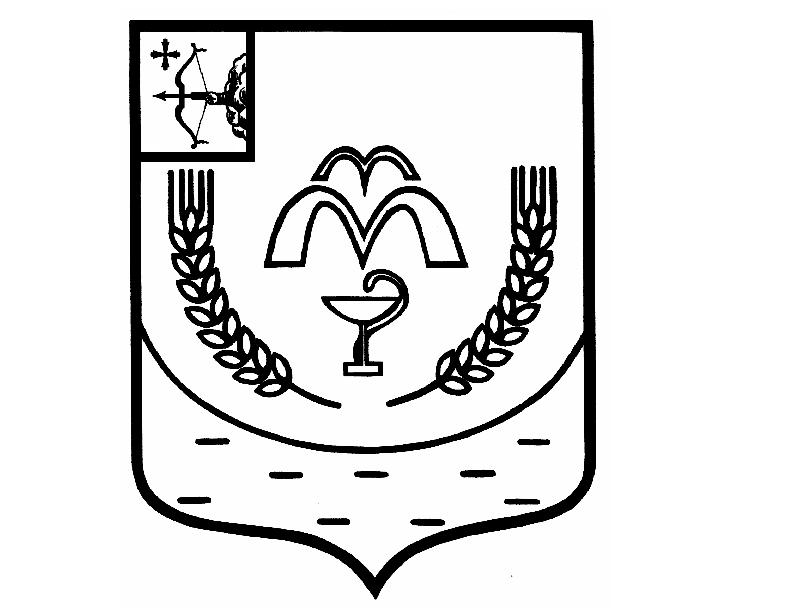 КУМЕНСКАЯ РАЙОННАЯ ДУМАШЕСТОГО СОЗЫВАРЕШЕНИЕот 21.12.2021 № 5/29 пгт КумёныО внесении изменений в решение Куменской районной Думы от 11.09.2017 № 9/72В соответствии со статьей 21 Устава муниципального образования Куменский муниципальный район Кировской области  Кумёнская районная Дума РЕШИЛА:1. Приложение 1 «Перечень муниципального имущества, находящегося в собственности муниципального образования Куменский муниципальный район Кировской области, свободного от прав третьих лиц (за исключением имущественных прав субъектов малого и среднего предпринимательства), предназначенного для предоставления его во владение и (или) в пользование (аренду) на долгосрочной основе субъектам малого и среднего предпринимательства и организациям, образующим инфраструктуру поддержки субъектов малого и среднего предпринимательства» читать в новой редакции. Прилагается.2. Настоящее решение подлежит обязательному опубликованию в газете «Куменские вести», а также размещению в сети «Интернет» на официальном сайте, утвержденном органом местного самоуправления.3. Настоящее решение вступает в силу в соответствии с действующим законодательством. Председатель Куменской районной Думы    А.А. Машковцева Глава Куменского района       И.Н. ШемпелевПриложение 1ПЕРЕЧЕНЬмуниципального имущества, находящегося в собственности муниципального образования Куменский муниципальный район Кировской области, свободного от прав третьих лиц (за исключением имущественных прав субъектов малого и среднего предпринимательства), предназначенного для предоставления его во владение и (или) в пользование (аренду) на долгосрочной основе субъектам малого и среднего предпринимательства и организациям, образующим инфраструктуру поддержки субъектов малого и среднего предпринимательстваСобственник имуществаНаименование объектаМестонахождение объектаПлощадь объекта Назначение объектаХарактеристика объекта123456Муниципальное образование Куменский муниципальный район Кировской области1) Помещение Кировская область,                     пгт Кумены,                    ул. Кирова, 49,7 кв.м.нежилое помещение   в кирпичном двухэтажном здании 1930 года постройкиМуниципальное образование Куменский муниципальный район Кировской области2) ПомещениеКировская область,                     Куменский район,    пгт Нижнеивкино,                                                              пер. Садовый, 320,5 кв.м.нежилое помещение                               в кирпичном двухэтажном здании 1987 года постройкиМуниципальное образование Куменский муниципальный район Кировской области3) ПомещениеКировская область,                     Куменский район,    пгт Нижнеивкино,                                                              пер. Садовый, 310,2 кв.м.нежилое помещение   в кирпичном двухэтажном здании 1987 года постройкиМуниципальное образование Куменский муниципальный район Кировской области4)Вакуумная машинапгт Кумены-для коммунальных нужд: обслуживания канализационных емкостей и систем2010 года выпуска, идентификационный номер XVL482322А0000303; № двигателя Д-245,9ЕЗ-490491,кузов №432932А0071593,шасси №432932А3503958, цвет синий5) Здание бывшей мастерской школыс. Рябиново,                                                                                                               ул. Проселочная, 5114,5 кв.м.нежилое здание  1968 года постройки, деревянное одноэтажное6) Земельный участокпгт Кумены,                     ул. Поселковая600 кв.м.разрешенное использование -магазиныкадастровый номер 43:14:020212:3337) Водонапорная башняКуменский район, д. Парфеновщина-Коммунальное обслуживание (водоснабжение)объем 25м3,  кадастровый номер 43:14:040106:5048) Водопровод с 11 колодцамиКуменский район, д. Парфеновщина-Коммунальное обслуживание протяженность 2042 м, кадастровый номер объекта  43:14:040106:5099) Канализация с 67 колодцамиКуменский район, д. Парфеновщина-Коммунальное обслуживаниепротяженность 1638 м, кадастровый номер объекта 43:14:040106:505